   Office of Human Resources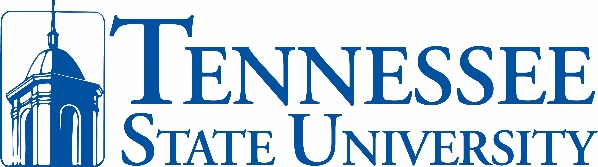 ADDRESS CHANGE REQUESTT Number: Last Name:First Name:							Middle Initial: Department:NEW ADDRESS	Street Address:	Apartment #:	City:							State:	Zip Code:						County:	Home Phone #:Employee Signature: ____________________________________ Date:* P.O. Boxes may be used for mailing purposes, but a physical address is still required. EMAIL COMPLETED FORM TO:     Kay Collier at acolli46@tnstate.edu 